В целях реализации Указа Президента Российской Федерации от 21 июля 2020 г. № 474 «О национальных целях развития Российской Федерации на период до 2030 года», Закона Чувашской Республики от 26 ноября 2020 г. № 102 «О Стратегии социально-экономического развития Чувашской Республики до 2035 года», постановления администрации Канашского муниципального округа от 9 января 2023 г. №19 «Об утверждении порядка разработки и реализации муниципальных программ Канашского муниципального округа Чувашской Республики», Администрация Канашского муниципального округа Чувашской Республики постановляет:Утвердить прилагаемый перечень муниципальных программ Канашского муниципального округа Чувашской Республики.Признать утратившим силу постановление администрации Канашского муниципального округа Чувашской Республики от 09.01.2023 г. № 23 «Об утверждении муниципальных программ Канашского муниципального округа Чувашской Республики».Контроль за исполнением настоящего постановления возложить на заместителя главы администрации - начальника управления сельского хозяйства, экономики и инвестиционной деятельности администрации Канашского муниципального округа Чувашской Республики. Настоящее постановление вступает в силу после его официального опубликования.Глава муниципального округа	                                                                           С.Н. Михайлов                                                                                                                                                                                                                                         УТВЕРЖДЕН                                 
                                                                                                                                                                                              постановлением администрации
                                                                                                                                                                                              Канашского муниципального округа
                                                                                                                                                                                              Чувашской Республики                                                                                                                                                                        От 14.09.2023  № 1077
Переченьмуниципальных программ Канашского муниципального округа Чувашской РеспубликиЧĂВАШ РЕСПУБЛИКИНКАНАШ МУНИЦИПАЛЛĂ ОКРУГĚНАДМИНИСТРАЦИЙĚЙЫШĂНУ14.09.2023  1077 № Канаш хули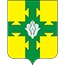 АДМИНИСТРАЦИЯКАНАШСКОГО МУНИЦИПАЛЬНОГО ОКРУГАЧУВАШСКОЙ РЕСПУБЛИКИПОСТАНОВЛЕНИЕ14.09.2023 № 1077город КанашОб      утверждении                       перечнямуниципальных программ Канашского муниципального округа Чувашской РеспубликиN
п/пНаименование программыПодпрограммыОтветственный исполнительОтветственный исполнитель1«Модернизация и развитие сферы жилищно-коммунального хозяйства»«Модернизация коммунальной инфраструктуры на территории Канашского муниципального округа»;«Развитие систем коммунальной инфраструктуры и объектов, используемых для очистки сточных вод»;«Строительство и реконструкция (модернизация) объектов питьевого водоснабжения и водоподготовки с учетом оценки качества и безопасности питьевой воды»; «Газификация Канашского муниципального округа»Управление по благоустройству и развитию территорий администрации Канашского муниципального округа2«Обеспечение граждан в Канашском муниципальном округе Чувашской Республики доступным и комфортным жильем»«Поддержка строительства жилья в Канашском муниципальном округе Чувашской Республики»;«Обеспечение жилыми помещениями детей-сирот и детей, оставшихся без попечения родителей, лиц из числа детей-сирот и детей, оставшихся без попечения родителей»Отдел строительства, ЖКХ и дорожного хозяйства управления по благоустройству и развитию территорий администрации Канашского муниципального округа  Чувашской Республики3«Обеспечение общественного порядка и противодействие преступности »«Профилактика правонарушений»;«Профилактика незаконного потребления наркотических средств, психотропных веществ и новых потенциально опасных психоактивных веществ наркомании и правонарушений, связанных с незаконным оборотом наркотических средств, психотропных веществ и новых потенциально опасных психоактивных веществ в Канашском муниципальном округе Чувашской Республики»;«Предупреждение детской беспризорности, безнадзорности и правонарушений несовершеннолетних»;«Обеспечение реализации муниципальной программы Канашского муниципального округа Чувашской Республики «Обеспечение общественного порядка и противодействие преступности»Администрация Канашского муниципального округа Чувашской Республики4«Развитие земельных и имущественных отношений»«Управление муниципальным имуществом Канашского муниципального округа Чувашской Республики»; «Формирование эффективного государственного сектора экономики»; «Обеспечение реализации муниципальной программы Канашского муниципального округа Чувашской Республики «Развитие земельных и имущественных отношений»Администрация Канашского муниципального округа Чувашской Республики5«Формирование современной городской среды»«Благоустройство дворовых и общественных территорий»Управление по благоустройству и развитию территорий администрации Канашского муниципального округа6«Социальная поддержка граждан»«Социальная защита населения Канашского муниципального округа Чувашской Республики»;«Поддержка социально  ориентированных некоммерческих организаций»Администрация Канашского муниципального округа Чувашской Республики7«Развитие культуры»«Развитие культуры»Администрация Канашского муниципального округа Чувашской Республики8«Развитие физической культуры и спорта  Канашского муниципального округа Чувашской Республики на 2023-2035 годы»«Развитие физической культуры и массового спорта»;«Развитие спорта высших достижений и системы подготовки спортивного резерва»Администрация Канашского муниципального округа Чувашской Республики9«Содействие занятости населения»«Активная политика занятости населения и социальная поддержка безработных граждан»;«Безопасный труд»Администрация Канашского муниципального округа Чувашской Республики10«Развитие образования»«Муниципальная поддержка развития образования»;  «Молодежь Канашского муниципального округа Чувашской Республики»;«Региональный проект по модернизации школьных систем образования в Канашском муниципальном округе Чувашской Республике»;«Обеспечение реализации муниципальной программы «Развитие образования» Управление образования и молодежной политики Канашского муниципального округа Чувашской Республики11«Повышение безопасности жизнедеятельности населения и территорий Канашского муниципального округа Чувашской Республики» «Защита населения и территорий от чрезвычайных ситуаций природного и техногенного характера, обеспечение пожарной безопасности и безопасности населения на водных объектах на территории Канашского муниципального округа Чувашской Республики»;«Профилактика терроризма и экстремистской деятельности в Канашском муниципальном округе Чувашской Республики»;«Построение (развитие) аппаратно-программного комплекса "Безопасный город" на территории Канашского муниципального округа Чувашской Республики»;«Обеспечение реализации муниципальной программы Канашского муниципального округа Чувашской Республики «Повышение безопасности жизнедеятельности населения и территорий Канашского муниципального округа Чувашской Республики»  Администрация Канашского муниципального округа Чувашской Республики12«Развитие сельского хозяйства и регулирование рынка сельскохозяйственной продукции, сырья и продовольствия » «Развитие ветеринарии»;«Развитие отраслей агропромышленного комплекса»;«Развитие мелиорации земель сельскохозяйственного назначения» Администрация Канашского муниципального округа Чувашской Республики13«Экономическое развитие Канашского муниципального округа Чувашской Республики» «Совершенствование системы муниципального стратегического управления»; «Развитие субъектов малого и среднего предпринимательства в Канашском муниципальном округе Чувашской Республики»; «Совершенствование  потребительского    рынка   и   системы   защиты  прав потребителей»; «Повышение качества предоставления государственных и муниципальных услуг»;«Инвестиционный климат»Администрация Канашского муниципального округа Чувашской Республики14«Развитие транспортной системы Канашского муниципального округа Чувашской Республики» «Безопасные и качественные автомобильные дороги»;«Безопасность дорожного движения»Администрация Канашского муниципального округаЧувашской Республики15«Развитие потенциала природно-сырьевых ресурсов и повышение экологической безопасности»«Биологическое разнообразие Канашского муниципального округа Чувашской Республики»;«Развитие водохозяйственного комплекса Канашского муниципального округа Чувашской Республики»; «Обращение с отходами, в том числе с твердыми коммунальными отходами, на территории Канашского муниципального округа Чувашской Республики»;«Обеспечение экологической безопасности на территории Канашского муниципального округа Чувашской Республики»;«Использование и охрана земель  Канашского муниципального округа Чувашской Республики»Администрация Канашского муниципального округа Чувашской Республики16«Управление общественными финансами и муниципальным долгом Канашского муниципального округа Чувашской Республики»«Совершенствование бюджетной политики и обеспечение сбалансированности бюджета Канашского муниципального округа»;«Повышение эффективности бюджетных расходов Канашского муниципального округа»;«Обеспечение реализации муниципальной программы «Управление общественными финансами и муниципальным долгом Канашского муниципального округа»Финансовый отдел администрации Канашского муниципального округа Чувашской Республики17«Развитие потенциала муниципального управления»«Совершенствование муниципального управления в сфере юстиции»;«Развитие муниципальной службы в Канашском муниципальном округе Чувашской Республики»;«Противодействие коррупции в Канашском муниципальном округе Чувашской Республики»;«Обеспечение реализации муниципальной программы Канашского муниципального округа Чувашской Республики «Развитие потенциала муниципального управления» Администрация Канашского муниципального округа Чувашской Республики18«Цифровое общество Канашского муниципального округа»«Развитие информационных технологий»;«Массовые коммуникации»Администрация Канашского муниципального округа Чувашской Республики19«Развитие строительного комплекса и архитектуры»«Градостроительная деятельность в Канашском муниципальном округе Чувашской Республики»;«Снятие административных барьеров в строительстве»Администрация Канашского муниципального округа Чувашской Республики20«Комплексное развитие сельских территорий Канашского муниципального округа Чувашской Республики» «Создание условий для обеспечения доступным и комфортным жильем сельского населения»;«Создание и развитие инфраструктуры на сельских территориях»«Развитие рынка труда (кадрового потенциала) на сельских территориях»Администрация Канашского муниципального округа Чувашской Республики21«Муниципальная программа цифровой трансформации Канашского муниципального округа Чувашской Республики»Администрация Канашского муниципального округа Чувашской Республики22«Энергосбережение и повышение энергетической эффективности в Канашском муниципальном округе Чувашской Республики на 2023-2025 годы и на период до 2035 года»Администрация Канашского муниципального округа Чувашской Республики23«Развитие туризма и индустрии гостеприимства»«Развитие туристической инфраструктуры»Администрация Канашского муниципального округа Чувашской РеспубликиАдминистрация Канашского муниципального округа Чувашской Республики